Publicado en   el 08/08/2014 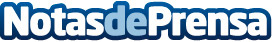 Lista espera quirúrgica reduce año 5,06% hasta situarse 9.220 pacientesDatos de contacto:Nota de prensa publicada en: https://www.notasdeprensa.es/lista-espera-quirurgica-reduce-ano-506-hasta Categorias: Cantabria http://www.notasdeprensa.es